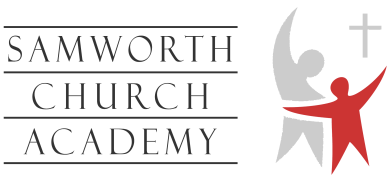 Summer Transition Work GeographyGeographical Knowledge and Theory 	16Breadth of knowledge			  3Relevance			 		  3Quality of Written Communication		  3Write an essay on the following topic:Coasts are open and systems are always changing			(Total 25 Marks)HintsWhat is the coast?How and why do coasts vary?What affects the coastal zone- natural processes, geology?How can humans affect the coastal zone?You will need to do some research to help complete this task.